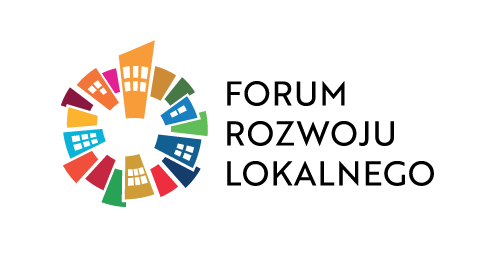 FORUM ROZWOJU LOKALNEGOMałe i średnie miasta centrami rozwoju27 września 2023 r.Moderatorzy: Ryszard Grobelny, Janusz Szewczuk, Doradcy strategiczni ZMP09:45- 10:00Logowanie się do systemu on-line, sprawy techniczne i organizacyjne10:00 – 10:15OTWARCIE KONFERENCJIMaciej Aulak, Ministerstwo Funduszy i Polityki RegionalnejAndrzej Porawski, Związek Miast Polskich  10:15 – 10:35KLUCZOWE WYZWANIA DLA ROZWOJU MAŁYCH I ŚREDNICH MIAST - PRZYKŁAD KARLINA - Waldemar Miśko, Burmistrz Karlina10:35 - 11:052. Rozwój gospodarczy małych i średnich miastWspółpraca samorządu z inwestorami i przedsiębiorcami - Magda Dużyńska, Kierownik Referat Promocji i Rozwoju Gospodarczego, KarlinoPozyskanie i efekty wejścia dużego inwestora - Emilian Bera, Burmistrz JaworaPotencjał rozwoju obszarów wiejskich i lokalnych firm - Mariusz Kucewicz, Burmistrz Łosic  Transformacja gospodarcza miasta - Krzysztof Urbański, Prezes Zarządu InVałbrzych Moderator: Janusz Szewczuk, Doradca strategiczny ZMP11:05 –11:353. Utrzymanie i pozyskiwanie mieszkańcówEdukacja dla lokalnego rynku pracy - Piotr Woś, Zastępca Burmistrza Karlina Aktywna polityka mieszkaniowa:- Andrzej Nowak, Prezes TBS Karlino- Arkadiusz Ptak, Burmistrz Pleszewa- Piotr Mync, Wiceprezydent StargarduModerator: Karol Janas, Kierownik Obserwatorium Polityki Miejskiej Instytutu Rozwoju Miast i Regionów 11:35 –11:45Przerwa11:45 - 12:454. Jak wzmacniać potencjał rozwojowy małych i średnich miast?Dyskusja panelowaAndrzej Porawski – Dyrektor Biura ZMPWaldemar Miśko – Burmistrz Karlina,Karol Janas – Kierownik Obserwatorium Polityki Miejskiej IRMiR,Mariusz Kucewicz - Burmistrz Łosic,Jakub Banaszek - Prezydent Chełma,Roman Szełemej - Prezydent WałbrzychaModerator: Janusz Szewczuk, Doradca strategiczny ZMP  12:45-13:00ZAKOŃCZENIE SEMINARIUM – ANDRZEJ PORAWSKI, dyrektor Biura ZMP